
HOOGSTE GENOTEN OPLEIDINGEERDERE RELEVANTE ERVARINGRAPPORTEERT AANRECENTE PROJECTENgeplande PROJECTENINFORMATIE INSTELLING / BEDRIJF
HIERARCHISCH verantwoORdelijk voorHFDV respecteert uw privacy! 
 HFDV mag mijn contactgegevens gebruiken voor communicatie binnen de vereniging. HFDV mag foto’s van activiteiten gebruiken waar ik op voorkom. Ik schrijf mij in voor de nieuwsbrief.  
    Uitschrijven kan ten allen tijde via mail aan hfdv.vzw@gmail.com Naam en voornaamNaam en voornaamHFDV-lid sinds
HFDV-lid sinds
Functietitel 
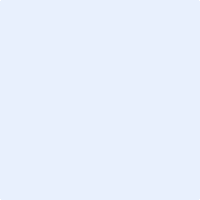 Naam instelling: 

Straat en huisnummer: 

Postcode en gemeente: 


 	+32  	+32 e-mailadres: Website instelling: BTW-nummer: Fusie met: Naam instelling: 

Straat en huisnummer: 

Postcode en gemeente: 


 	+32  	+32 e-mailadres: Website instelling: BTW-nummer: Fusie met: Aard (AZ, UZ, RVT, Revalidatie, …):Aantal bedden:Aantal personeelsleden:Aantal personeelsleden departement:(Volgens de statuten is elk lid minstens voor 2 diensten de lijnverantwoordelijke)VoedingsdienstSchoonmaakdienst eigen beheer eigen beheer uitbesteed uitbesteed  afwaskeuken verpleegafdelingen bakkerij distributie voeding keukenLinnendienst productiekeuken beddencentrale restaurant(s)/cafetaria’s linnenkamer vending naaikamer wasserij (extern) wasserij (intern)Transportdienst extern transport intern patiëntentransportGoederenontvangst/opslag intern goederentransport inkomende goederen magazijnInterne dienst bewakingTechnische dienst huisvesting biotechniek kiosk bouwprojecten onthaal milieu en afval portiersdienst preventiedienst telefooncentrale technisch onderhoudAndere diensten aankoop beveiliging IT vergaderzalen